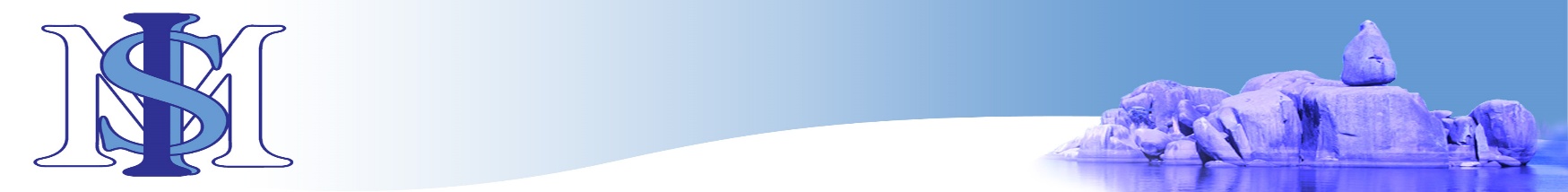 ISAMILO INTERNATIONAL SCHOOL MWANZAPERSONAL DETAILS FORMVacancy for which you are applying: PERSONAL INFORMATIONSurname:							Forename:Date of Birth:			Gender: 			Nationality:Correspondence address:													Email:								Telephone:								Mobile:Post Code:							Skype ID: Passport Number:ACCOMPANYING DEPENDENTS / PARTNERSDECLARATIONI certify that to the best of my knowledge all the particulars included in my application are correct. (If this is an emailed/uploaded application please simply type your name here).Signature of Candidate:							Date:As a school we have an absolute commitment to safeguarding and child protection. The successful candidate will be required to provide supporting documents to confirm their suitability to work with the children.NameDate of BirthRelationship to you